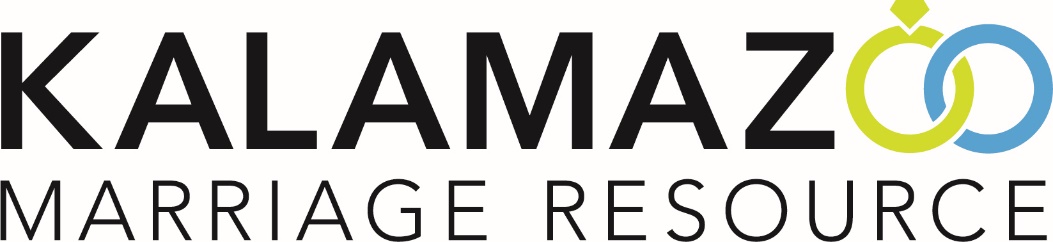 30 Conversation Starters for CouplesWhat are the three happiest moments you can remember?What is your favorite song or band?What’s the best gift you’ve ever received?What would your last meal be?Who was your favorite teacher?What would your dream job be?What were you scared of as a kid?Describe your perfect weekend.If you could choose an era to live in, what would it be?Do you have a favorite book?Who was your celebrity crush as a teenager?What is a memory you have about middle school?What 3 people – dead or alive – would you invite to a dinner party?What stresses you out most while traveling?What is one item you use every day?What’s the best thing that’s happened to you this year?Who is one famous person you’d like to meet?What do you like to shop for?Does the toilet paper go over or under the roll?What is your favorite part of my body?What would be the best gift I could give you?What makes you feel better when you are sad or stressed?What do you think is the biggest cause of divorce today?What is something you’d like for us to do together?How did your parents tell you about the “birds and the bees”?Where do you see us in ten years?What do you most admire about me?What is something about yourself you’d like to change?What is something you’re proud of?If someone had to describe our relationship in 5 words or less, what would they be?www.kalamazoomarriageresource.com